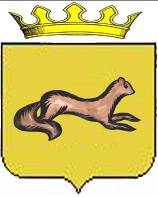 АДМИНИСТРАЦИЯ ОБОЯНСКОГО РАЙОНАКУРСКОЙ ОБЛАСТИРАСПОРЯЖЕНИЕот  24.11.2020№ 207-рг. ОбояньОб организации и проведении мероприятий, посвященных Дню Неизвестного Солдата  в Обоянском районе 	В соответствии с Федеральным законом  Российской Федерации от 13.03.1995 № 32-ФЗ «О днях воинской славы и памятных датах России», в целях укрепления патриотического сознания граждан России, увековечивания памяти, воинской доблести и бессмертного подвига российских и советских воинов, погибших в боевых действиях  на территории нашей страны и за ее пределами:	1. Провести 03.12.2020 на территории Обоянского района мероприятия, посвященные Дню Неизвестного Солдата.	2. Утвердить прилагаемый План основных мероприятий, посвященных  Дню Неизвестного Солдата в Обоянском районе (далее – План).	3. Управлению культуры, молодежной политики, физической культуры и спорта Администрации Обоянского района  (Лукьянчикова Н.В.) подготовить и провести в учреждениях культуры Обоянского района мероприятия,  посвященные Дню Неизвестного Солдата. 	4. Управлению образования Администрации Обоянского района  (Черникова Т.А.) подготовить и провести  в общеобразовательных учреждениях Обоянского района мероприятия,  посвященные Дню Неизвестного Солдата.5.Отделу информатизации и информационно-коммуникационных технологий Администрации Обоянского района (В.В. Дмитриев) разместить настоящее распоряжение на официальном сайте муниципального образования «Обоянский район» Курской области в сети «Интернет».	6. Контроль исполнения настоящего распоряжения возложить на заместителя Главы Администрации Обоянского района – Управляющего делами Т.В.Бабаскину.	7. Распоряжение вступает в силу со дня его подписания.Глава Обоянского района                                                                 В.Н.ЖилинЛукьянчикова Н.В.(47141) 2-17-38УТВЕРЖДЕНРаспоряжением Администрации Обоянского районаот  24.11.2020 № 207-рПЛАН основных мероприятий, посвященных Дню Неизвестного Солдата в Обоянском районе № п/пНаименование мероприятия Дата и место проведения Ответственные12341Церемония возложения венков и цветов на Мемориале Славы 03.12.2020г. Обоянь, парк Юных пионеровБабаскина Т.В.Лукьянчикова Н.В.2Видео-обзор «Чтит неизвестных воинов страна»		03.12.2020Официальный сайт муниципального образования «Обоянский район», социальные сетиЛукьянчикова Н.В.Коваленко Н.С.3Книжная выставка «Маршалы Победы», акция «Нам не надо в поисках героев колесить за тридевять земель»03.12.2020Официальный сайт муниципального образования «Обоянский район», социальные сетиЛукьянчикова Н.В.Савенкова И.А.4Подготовка и демонстрация видеоролика «Имя твоё неизвестно, подвиг твой бессмертен» в социальных сетях03-05.12.2020Официальный сайт муниципального образования «Обоянский район», социальные сетиЛукьянчикова Н.В.Толмачева Т.И.5Круглый стол «Память жива, пока мы помним» (просмотр ролика, беседа, выступления обучающихся) дистанционный формат03.12.2020МБОУ «Обоянская СОШ №1»Черникова Т.А.6Классные часы: - «Живая память», «Имя твое неизвестно, подвиг твой бессмертен» очный формат;- «И память, и подвиг, и боль на века» в дистанционном формате;- «Есть память, которой  не будет конца» очный формат;- "Будем помнить" очный формат.02-03.12.2020МБОУ «Афанасьевская СОШ»; МБОУ «Верхне-Бабинская ООШ»;МБОУ «Косиновская ООШ»Черникова Т.А.7Уроки мужества:-  «Никто не забыт… Ничто не забыто» очный формат;- «День Неизвестного Солдата» очный формат.01-03.12.2020МБОУ «Верхне-Бабинская ООШ»;  МБОУ «Котельниковская ООШ»Черникова Т.А.8«Вам, неизвестные солдаты, посвящаем» рассказы учеников о своих родных, воевавших на войне очный формат03.12.2020МБОУ «Зоринская СОШ»Черникова Т.А.9Онлайн - час исторической памяти «Помним тебя неизвестный солдат»03.12.2020Рудавская сельская библиотека;Официальный сайт муниципального образования «Обоянский район», социальные сетиЛукьянчикова Н.В.Коваленко Н.С.10Видео - сообщение «Нет безымянных героев»03.12.2020Филатовская сельская библиотека;Официальный сайт муниципального образования «Обоянский район», социальные сетиЛукьянчикова Н.В.Коваленко Н.С.11Видео - презентация «Неизвестный солдат – ты для каждого вечно живой»03.12.2020Трубежанская сельская библиотека;Официальный сайт муниципального образования «Обоянский район», социальные сетиЛукьянчикова Н.В.Коваленко Н.С.12Конкурс рисунков ко Дню Неизвестного солдата очный формат03.12.2020МБОУ «Верхне-Бабинская ООШ»Черникова Т.А.13Устный журнал «Неизвестный солдат – ты для каждого вечно живой» (выступления обучающихся, просмотр презентаций) дистанционный формат03.12.2020МБОУ «Обоянская СОШ №1» электронная платформа zoomЧерникова Т.А.14«Литературная страница, посвященная Дню Неизвестного Солдата» дистанционная форма03.12.2020МБОУ «Зоринская СОШ», социальная сеть ВКонтактеЧерникова Т.А.